Le 04/03/2016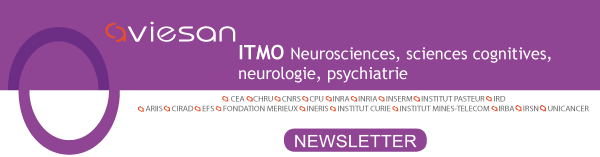 